ADVISORY COUNCIL AGENDA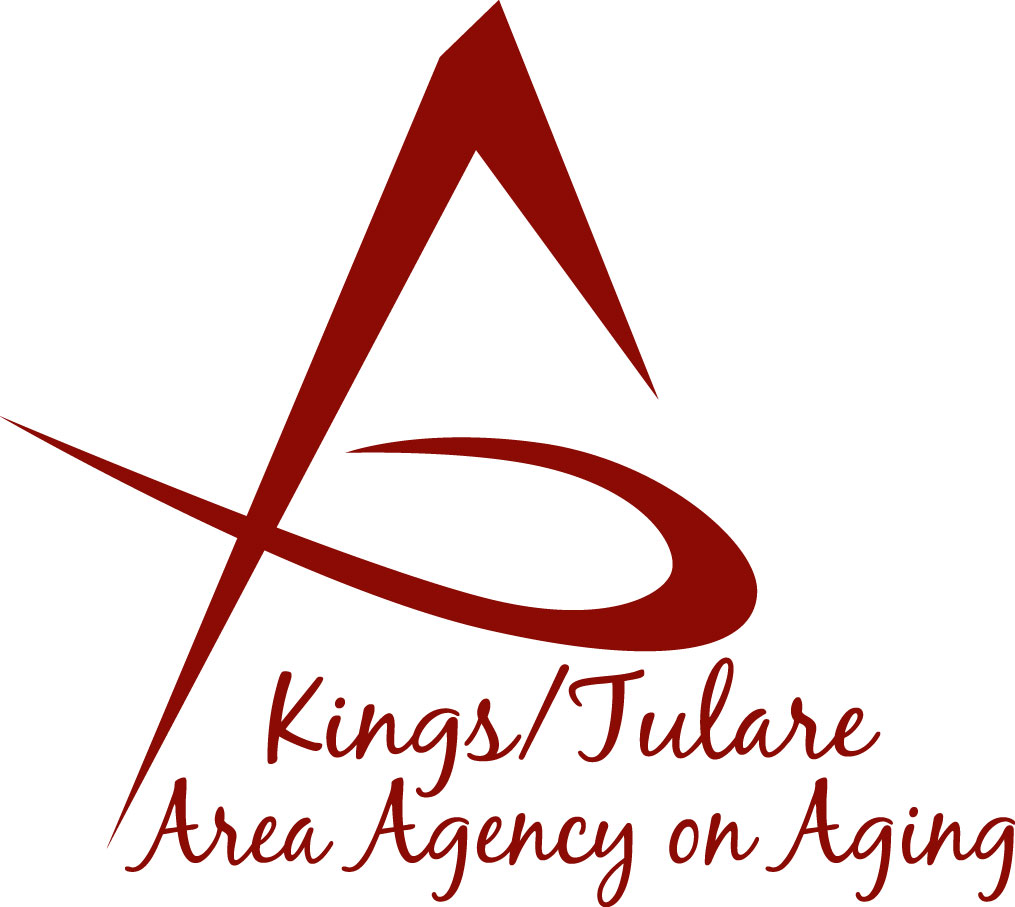 Monday, November 20, 2017Meeting begins at 10:30 a.m.     Tulare County Board of Supervisors Bldg. 2800 W. Burrel Avenue, Conference Room A/B	         Visalia, CA 93291Call to Order							         ActionIntroductions of Guests and Council Members		Information3.	Public Comment						    3 minutes	Any person may directly address the Council at this time on any item on the Agenda or any other items of interest to the public that are within the subject matter jurisdiction of the K/TAAA.4.	Approval of Minutes						         ActionMembers present at the previous meetings may comment or correct minutes from the meetings held on October 16, 2017.5.	Announcements and Correspondence			             Information6.	Milestone Updates					             Information Information regarding current and former members of the Council7.	New Chair/Vice Chair Candidates (Kyle Melton)		         Action 	Announcement of prospective officer candidates (vote will be in December)8.	CA Assoc. of Area Agencies on Aging (C4A)		              InformationBen Cordova and Betsey Foote: Information from the C4A conference in Los Angeles9. 	Presentation on Elder Abuse Prevention		               Information		Christi Hutson, RN with Adult Protective Services/Public Guardian10.	Staff Reports					 	               Information 11.	Development of the December Council Agenda	               Information12.	Additional Member Comments 			               Information13.	Adjourn							           ActionIf there is no further business to attend to, members may adjourn the   meeting at this time.